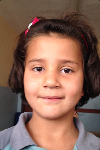 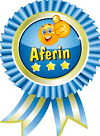 Bugüne kadar ödevlerini ve görevini zamanında yaptığın için bu belgeyi almayı hakettin.Seni candan kutluyorum.Sana ve desteklerindendolayı ailene teşekkür ediyorum.   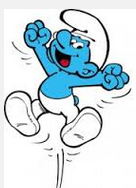 MEHMET BENZER 3-F Sınıf Öğretmeni